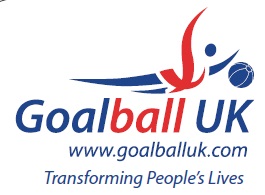 Previous Intermediate Trophy (named Intermediate Finals pre-2020) Winners2024RNC Academy2023London Elephants2022Winchester 2021N/A (Covid-19)2020RNC Academy2019Scarborough2018RNC Hereford2017Fen Tigers2016Winchester2015Scarborough